The year 1776Dear King George,I regret letting you know we have grown away from each other and that you have become a different person. To be very frank, I don’t quite like you, and I would like to let you know it is over between us.There are soldiers who have been posted in New England, though the French war and Indian war ended in 1763, with the soldiers overstaying. It is not respectable to have these soldiers here.Your actions seem to indicate that you are over-possessive. Since actions speak louder than words, it is proven without a doubt. You seem to worry more about losing money than about me. You wanted me to look after the soldiers by enforcing the Quartering Act that now forces me to house and feed these strangers. I do not have the required money to do that, nor am I comfortable being treated this way.You have become untrustworthy, and money has changed you as an individual. You have also tried to levy additional taxes on me, without consulting with me. There are plenty of hidden taxes as well, like the tax paid at ports. Though you have taken back many takes, the tea act remains. When you drink your wonderful tea tax-free, I see no reason for why I should have my tea taxed. The Boston tea party was meant to stand up to people like you.There were innocent friends who were killed by you soldiers at the Boston tea party, 5 people killed with no apology from your side, which makes you highly unsympathetic and nasty. These people have families who depended on them. There has been a lot of pain caused during the past few years and our bitterness has only grown.It makes no sense to continue this way and I think the best way forward is for us to break all ties and to go our separate ways. We will remain friends over the long term, however, we need to work on our separation first.Yours Truly,XXX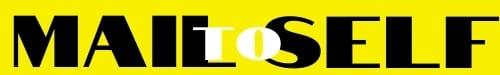 